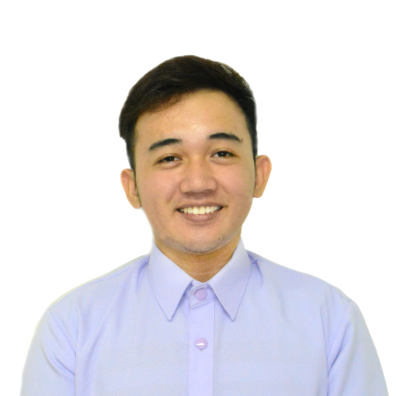 JUMIEL E-mail Address:  jumiel.353735@2freemail.com 	To be able to secure a challenging position in line with my academic background and gain professional experience and to be considered as an asset in the working arena, and to utilize the best of my abilities and potential for the success of my career.WORK EXPERIENCE:TECHNICAL SKILLS AND DEVELOPMENT AUTHORITY Compliance Audit (Job Order) September 22 –January 21, 2016Duties and Responsibilities: Ensures compliance with established internal control procedures by examining records, reports, operating practices, and documentation. Evaluate the systems and processes in place that secure Institutes/Company data. Determine inefficiencies in IT systems and associated management. Contributes to team effort by accomplishing related results as needed. Communicates audit findings by preparing a final report; discussing findings with auditors Tertiary Level	            University of LuzonDagupan City, PangasinanBachelor of Science in Computer Science2011-2016Secondary Level	Pangasinan National High School			Lingayen, Pangasinan2007-2011	Primary Level	 	Lingayen I Central School				Lingayen, Pangasinan				2001-2007Y4IT XI: Imagine. Innovate. InspireSMX Convention Center, Pasay CitySeptember, 201312th Y4IT: Harnessing the Power of Me			September, 2014	7th ICT Mini CongressFebruary 4-5, 2015CIVIL SERVICE ELIGIBILITY PASSED	Civil Service Examination	Sub-professional Level             May 2015CERTIFICATE   RECEIVED TESDA	Computer Hardware Servicing NC II	2011	Bread and Pastry Production NC II	2015	Trainers Methodology Level  I	2016SKILLS	   Photo Enhancement/Editing (Adobe Photoshop, Corel Draw)	   Programming Language (HTML, VB.net, CSS)	   Good communication skills and proficient in English    Date of Birth		:	June 15, 1995	Nationality		:	Filipino    Civil Status		:	Single    Visa Status		 :	 Visit Visa (can join immediately)		___Jumiel     	      ApplicantOBJECTIVEEDUCATIONAL  BACKGROUND TRAININGS/SEMINARS  ATTENDEDPERSONAL INFORMATION